9)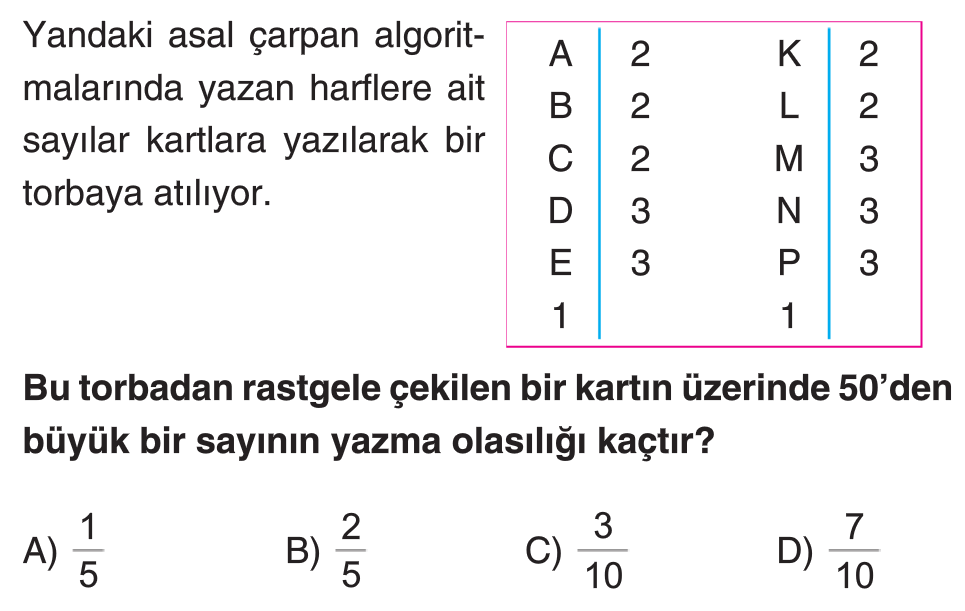 10)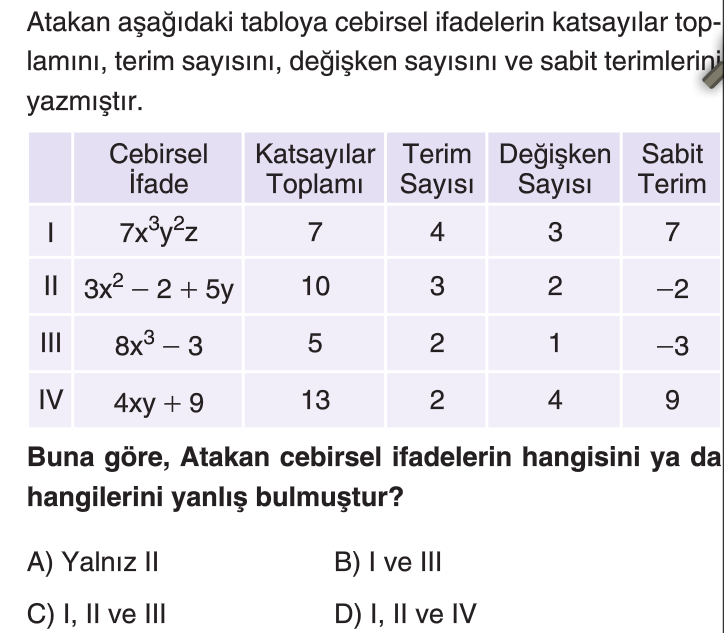 11)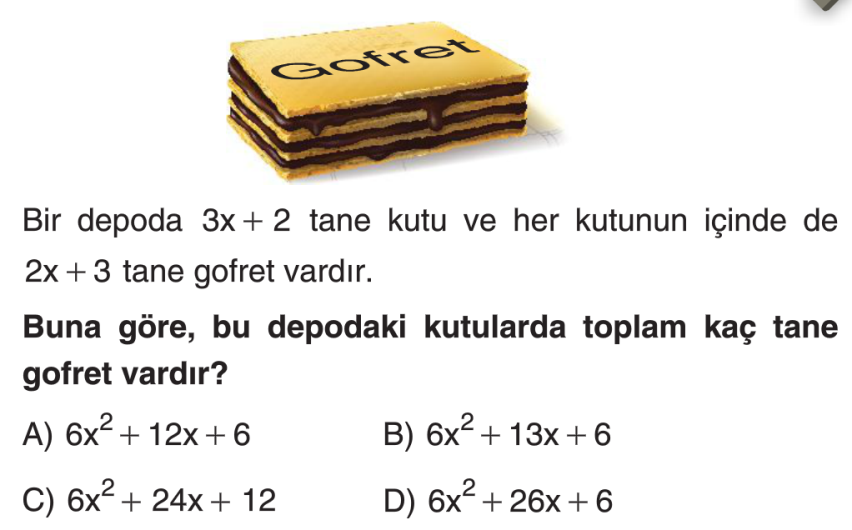 12)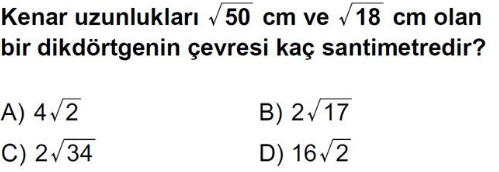 13)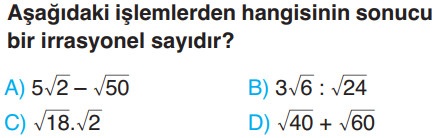 14)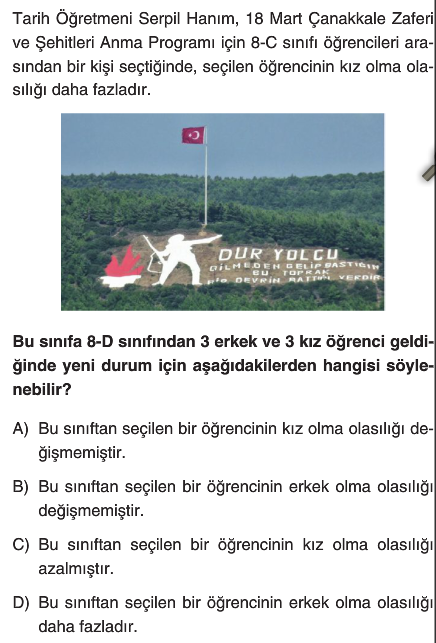 15)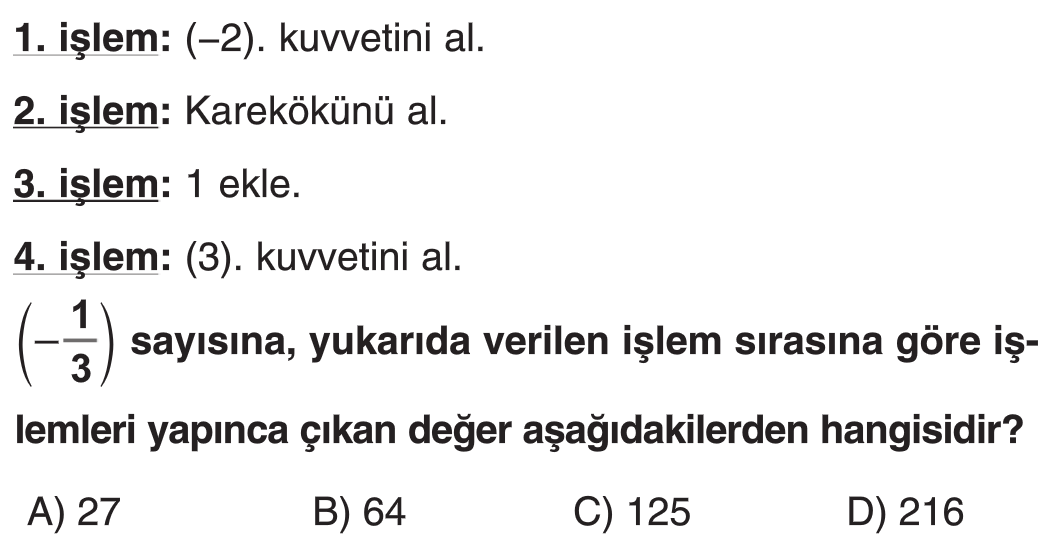 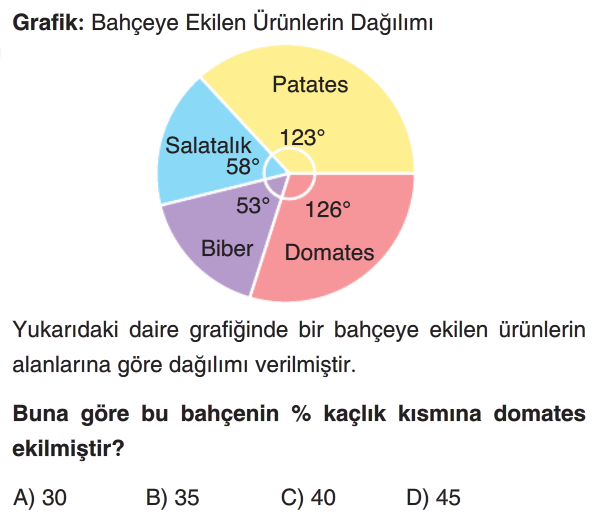 16)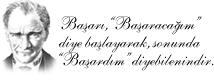 1)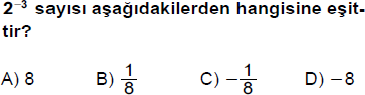 2)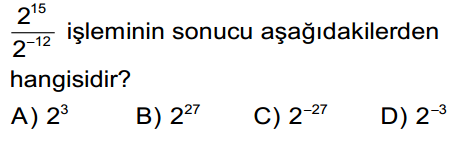 3)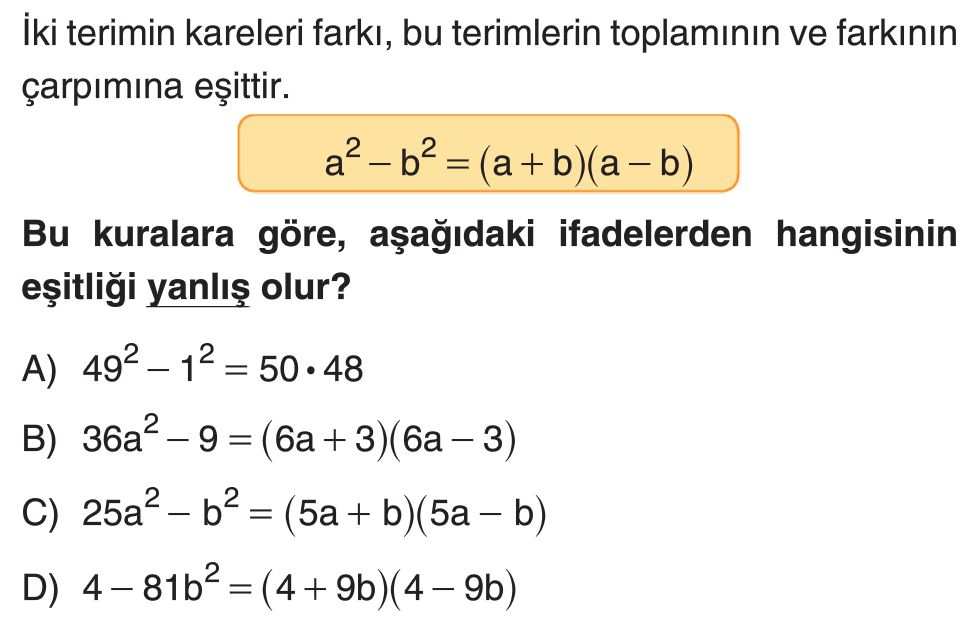 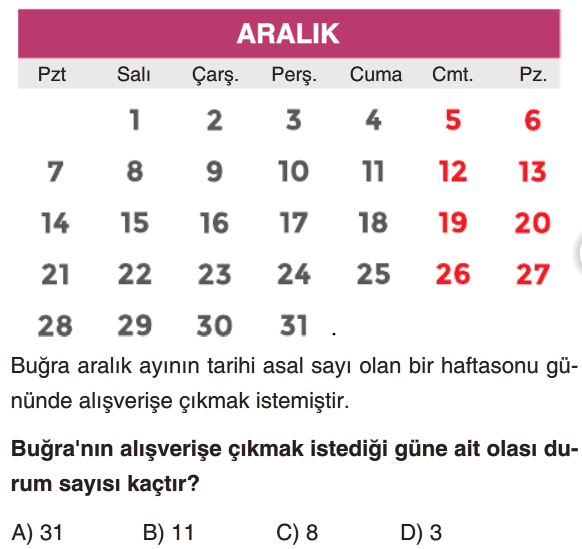 4)5)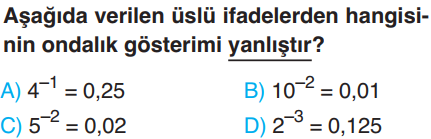 6)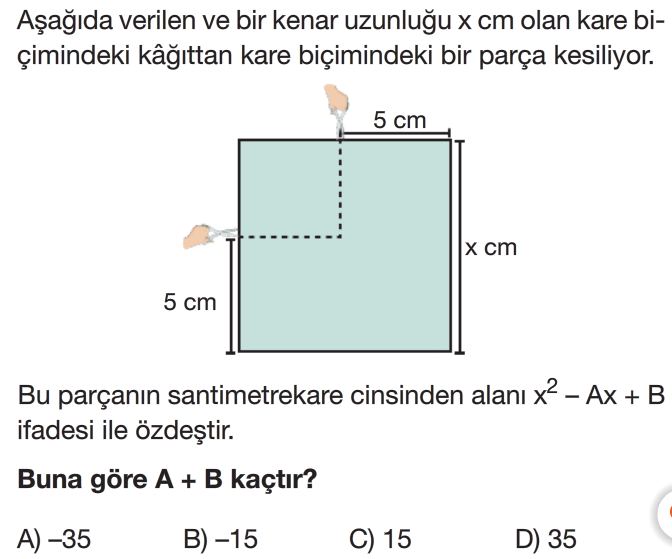 7)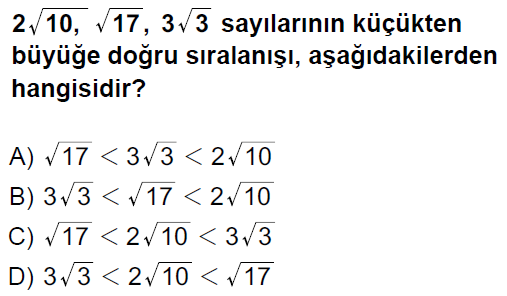 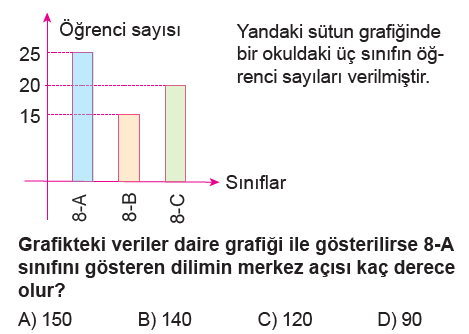 8) 